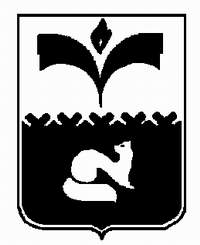 ДУМА ГОРОДА ПОКАЧИХанты-Мансийский автономный округ - ЮграРЕШЕНИЕОт 30.04.2013				                                    № 42Об исполнении решения Думы города Покачи от 03.12.2012 № 121«Об участии МО г. Покачив мероприятиях целевой программы Ханты-Мансийского автономного округа - Югры «Наш дом» на 2011-2015 годы» и о полномочиях поутверждению инвестиционных программ предприятий коммунального комплекса Заслушав информацию «Об исполнении решения Думы города Покачи от 03.12.2012 № 121 «Об участии МО г. Покачи в мероприятиях целевой программы Ханты-Мансийского автономного округа - Югры «Наш дом» на 2011-2015 годы» и о полномочиях по утверждению инвестиционных программ предприятий коммунального комплекса», в соответствии со статьей 65 Регламента Думы города Покачи, утвержденного решением Думы города от 22.10.2010 № 84, Дума городаРЕШИЛА:Решение Думы города Покачи от 03.12.2012 № 121 «Об участии МО г.Покачи в мероприятиях целевой программы Ханты-Мансийского автономного округа - Югры «Наш дом» на 2011-2015 годы» и о полномочиях по утверждению инвестиционных программ предприятий коммунального комплекса» снять с контроля. Председатель Думы города Покачи                                                              Н.В. Борисова